Turnover of Agricultural Products on Green - markets– I quarter 2020 –Total turnover value of agricultural products on green-markets in the Republic of Serbia in the first quarter 2020, relative to the same period 2019, decreased by 4.2 at current prices. Referring to the value structure of turnover of agricultural products on green-markets in the first quarter 2020, the most noted were the following groups of products: vegetables (24.7%), fruit and grapes (18.0%), milk and dairy products (16.8%) and poultry and eggs (14.1%).1. Turnover by regions2. Turnover by groups of productsRepublic of Serbia3. Turnover of the selected productsRepublic of SerbiaMethodological notesData are collected from the regular statistical survey “Monthly report on turnover of agricultural products on green-markets”. The report is provided by public and other enterprises that offer services related to renting selling space for green-markets and for other market services. Sale of agricultural products on green-markets includes direct sale performed by agricultural holdings to final consumers, on organized (green or so-called peasant-provisory) markets. Turnover that is performed on green-markets by enterprises (via their retail trade shops) and individual trade shops is not considered to be turnover on green-markets and is not presented in this statistical release. Starting from 1999 the Statistical Office of the Republic of Serbia has not at disposal and may not provide available certain data relative to AP Kosovo and Metohija and therefore these data are not included in the coverage for the Republic of Serbia (total).More detailed methodological explanations of this survey are available on the website of the Statistical Office of the Republic of Serbia:http://www.stat.gov.rs/istrazivanja/methodology-and-documents/?a=21&s=0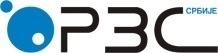 Republic of SerbiaStatistical Office of the Republic of SerbiaISSN 0353-9555STATISTICAL RELEASESTATISTICAL RELEASEPМ13Number 134 - Year LXX, 01/06/2020Number 134 - Year LXX, 01/06/2020Turnover statisticsTurnover statisticsSERB134PМ13010620Turnover, thousand RSDTurnover, thousand RSDTurnover, thousand RSDTurnover, thousand RSDIndices,                                 current pricesI–III 2020I–III 2019I–III 2020202020202020Indices,                                 current pricesI–III 2020I–III 2019I–III 2020IIIIIIIndices,                                 current pricesI–III 2020I–III 2019REPUBLIC OF SERBIA860566131608992908971253579195.8SRBIJA – SEVER547676520927511762127162188799.6Beogradski region3940860154057412320971168190100.1Region Vojvodine153590555217853003145369798.5SRBIJA – JUG31288961068147114684491390489.7Region Šumadije i Zapadne Srbije174178864678257349252151481.2Region Južne i Istočne Srbije1387108421365573352392391103.4Region Kosovo i Metohija...............Turnover,                     thous. RSD                                   I–III 2020Indices, current pricesIndices, current pricesIndices, current pricesIndices, current pricesTurnover,                     thous. RSD                                   I–III 2020I–III 2020I–III 2019I 2020I 2019II 2020II 2019III 2020III 2019Total860566195.896.2104.087.4Cereals and produces thereof 9934298.2108.8104.482.5Vegetables 212421589.998.790.580.2Fruit and grapes1551575100.8109.893.298.8Fruit preparations 220005100.7107.6102.884.7Poultry and eggs121587193.089.3104.087.6Milk and dairy products144570090.597.199.474.9Honey 225691116.2142.1116.790.8Wood 996852107.661.4160.4119.5Fish111895106.2114.6109.992.7Other products61451697.0103.1109.879.5Quantities, tons     I–III 2020IndicesIndicesIndicesIndicesQuantities, tons     I–III 2020I–III 2020I–III 2019I 2020I 2019II 2020   II 2019III 2020   III 2019Wheat and rye36794.593.3107.981.5Maize. grains1019102.9106.6113.988.8Wheat flour14392.496.197.582.7Maize flour29197.7114.4110.774.1Potatoes699996.6100.098.789.6Beans799100.6112.6104.384.3Peppers. fresh 32494.9109.4101.974.8Tomatoes43188.6110.3105.763.7Cucumbers40869.557.992.267.9Cabbage (fresh)2312100.196.5111.291.0Carrots203999.1107.5100.988.9Onions (heads)276698.599.999.695.9Apples. edible509689.199.375.694.6Pears379103.4112.9106.088.4Walnuts. shelled539106.7116.0109.392.5Oranges and mandarins205395.7102.499.886.3Lemon845103.4102.9102.5105.0Slaughtered and cleaned chicken137897.3103.399.489.8Eggs (consumption). thous. units6421987.879.398.488.8Salt cream “Кајмак”49198.2109.8105.380.8Cheese261780.286.186.168.3Honey292113.2137.7112.990.1Fuel wood.  thousand m3225111.962.7167.1128.9Fish (rivers and lakes)226107.0118.8108.991.5Contact:  slavica.jotanovic@stat.gov.rs  phone: 011 2412-922  ext. 330	Published and printed by: Statistical Office of the Republic of Serbia, 11 050 Belgrade, Milana Rakica 5Phone: +381 11 2412922 (telephone exchange) ● Fax: +381 11 2411260 ● www.stat.gov.rs  Responsible: Dr Miladin Kovačević, DirectorCirculation: 20 • Periodicity: quarterly